LebenslaufName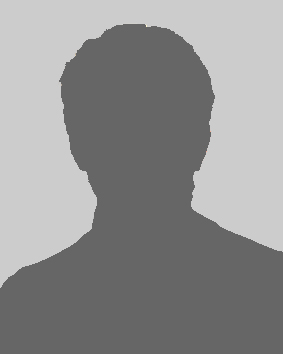 AdresseTelefonnr.E-Mail Adresse…ProfilReduzieren Sie Ihr berufliches Profil auf jeweils zwei Bulltes,, ausgerichtet auf die Stellenausschreibung mit den folgenden Fragen: Wer bin ich? Ausbildung und berufliche Schwerpunkte Was habe ich beruflich zuletzt gemacht? Expertise und VerantwortungWas möchte ich? Welche Herausforderung suche ich und was möchte in Bezug auf die zu besetztende Stelle einbringenPersönliche DatenBeruflicher WerdegangBerufliche Weiterbildung AusbildungWehrdienst/Ersatzdienst Weitere Kenntnisse Interessen Ort, aktuelles Datum, UnterschriftGeburtsdatum/-ortFamilienstandKinderxx/xxxx – xx/xxxxPosition	Unternehmen, OrtWas waren meine Hauptaufgaben?Die Reihenfolge der Auflistung nach Wertigkeit der Aufgaben aufführenxx/xxxx – xx/xxxxPosition	Unternehmen, OrtBei länger zurückliegenden Positionen etwas weniger schreibenxx/xxxx – xx/xxxx Maßnahme / Zertifikat – Datum kann linksbündig angegeben werden – muss aber nicht…xx/xxxx – xx/xxxx Studium der	Universität, OrtStudiuminhalt, Abschluss, Sonstigesxx/xxxx – xx/xxxxBerufliche Ausbildung	OrtAbschlussxx/xxxx – xx/xxxxSchulische Ausbildung	OrtAbschluss…xx/xxxx – xx/xxxxWehrdienst/Ersatzdienst	Einrichtung, Ortxx/xxxx – xx/xxxx Maßnahme / Zertifikat – Datum kann linksbündig angegeben werden – muss aber nichtAuf die gängigen Themen konzentrieren wie Sprach- und IT Kenntnisse sowie Fach – und MethodenkenntnisseInteresse/Engagements in Vereinen etc.